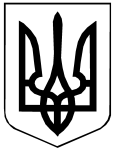 Повідомляємо, що відповідно до наказу Управління освіти і науки Черкаської обласної державної адміністрації від 19.10.2023 р. за № 116 «Про проведення в області І туру всеукраїнського конкурсу  «Учитель року – 2024» та листа КНЗ «ЧОІПОПП Черкаської обласної ради» від 31.08.2023 № 290/01-19 «Про всеукраїнський конкурс «Учитель року – 2024»» (далі – Конкурс), у листопаді 2023 року - лютому 2024 року відбудеться І тур Конкурсу, який буде проводитись на базі КНЗ «Черкаський обласний інститут післядипломної освіти педагогічних працівників Черкаської обласної ради» за номінаціями «Географія», «Образотворче мистецтво», «Українська мова та література», «Фізика» у два етапи:27 листопада – 08 грудня 2023 року –  І (відбірковий) етап Конкурсу 05 - 15 лютого 2024 року – ІІ (фінальний) етап Конкурсу 16 лютого відбудеться  урочисте нагородження переможців Конкурсу.        До участі у І (відбірковому) етапі запрошуються зареєстровані учасники (додаток 1).З дотриманням законодавства України в частині забезпечення заходів безпеки, пов’язаних із запровадженням правового режиму воєнного стану в Україні, та запобігання поширенню на території України гострої респіраторних хвороб І тур буде проходити за дистанційною формою. Учасники усіх номінацій пройдуть конкурсні випробування під час:І (відбіркового) 27 листопада - 08 грудня 2023 року  номінація «Географія» («Тестування», «Дослідження», «Практична робота»);номінація «Образотворче мистецтво» («Тестування», «Аналіз твору мистецтва», «Практична робота»);номінація «Українська мова та література» («Тестування», «Аналіз поетичного твору», «Написання есею»); номінація «Фізика» («Тестування», «Методичний практикум», «Я так роблю»);ІІ (фінального) етапу 05-15 лютого – номінації «Географія», «Образотворче мистецтво»,  «Українська мова та література» - («Майстерка», «Урок»); номінація «Фізика» («Фізичний експеримент», «Урок»).Критерії оцінювання (додаток 2).За умовами Конкурсу під час проведення конкурсного випробування у дистанційному форматі здійснюється відеоспостереження за підготовкою. Також конкурсант/конкурсантка записує екран комп’ютера за допомогою програми OBS Studio (https://obsproject.com/uk/download) та надсилає запис куратору номінації одразу після завершення підготовки та виступу.За результатами І (відбіркового) етапу в кожній номінації буде визначено по 10 (десять) учасників, які будуть запрошені до участі у ІІ (фінальному) етапі.Зі списками зареєстрованих учасників та критеріями конкурсних випробувань можна ознайомитись на Черкаському освітянському порталі у розділі «Конкурси, олімпіади» – «Конкурс «Учитель року – 2024». Для участі в Конкурсі педагогічним працівникам необхідно до 20 листопада 2023 року подати організаційному комітетові першого туру Конкурсу інформаційну картку (додаток 3):Номінація «Географія» –                                           Крижанівський Володимир Валерійович                                           т. 097-583-13-32                                         e-mail: volodimir50@ukr.netНомінація «Образотворче мистецтво» –                                          Лємешева Наталія Андріївна, т.067-473-71-50                                          e-mail: nataliyalemesheva@ukr.net      Номінація «Українська мова та література» -                            Січкар Світлана Іванівна, т. 097-989-61-99,                             e-mail: sichkar.svetlana@ukr.net                           Архипова Валентина Петрівна, т.067-379-46-30       Номінація «Фізика» –                          Северинова Алла Миколаївна, т. 068-264-23-64                          e-mail: severinova2016@ukr.netУ темі повідомлення потрібно зазначити «Учитель року – 2024», номінація; у назвах файлів обов’язково вказати прізвище учасника.З метою підготовки учасників до І (відбіркового) етапу І туру Конкурсу пропонуємо 02 листопада 2023 року о 14 годині вебінар-консультацію «Особливості проведення І туру Конкурсу».Посилання на вебінар: https://meet.google.com/xqa-scjn-nki.Про порядок проведення І туру буде повідомлено згодом.  Увага! У зв’язку з енергетичною кризою, спричиненою російською агресією  проти України, пропонуємо заздалегідь продумати варіанти можливості  дистанційної участі вчителів у конкурсних випробуваннях.Переконливо просимо сприяти участі Ваших педпрацівників у Конкурсі.Ректор                                                                                      Н.М. ЧепурнаГаряча  097 655 62 97 УПРАВЛІННЯ ОСВІТИ І НАУКИ 
ЧЕРКАСЬКОЇ ОБЛАСНОЇ ДЕРЖАВНОЇ АДМІНІСТРАЦІЇКОМУНАЛЬНИЙ НАВЧАЛЬНИЙ ЗАКЛАД 
«ЧЕРКАСЬКИЙ ОБЛАСНИЙ ІНСТИТУТ ПІСЛЯДИПЛОМНОЇ ОСВІТИ ПЕДАГОГІЧНИХ ПРАЦІВНИКІВ ЧЕРКАСЬКОЇ ОБЛАСНОЇ РАДИ»вул. Бидгощська, 38/1, м.Черкаси, 18003, тел./факс 64-21-78 web: http://oipopp.ed-sp.net , e-mail: oipopp@ukr.net, код ЄДРПОУ 02139133 УПРАВЛІННЯ ОСВІТИ І НАУКИ 
ЧЕРКАСЬКОЇ ОБЛАСНОЇ ДЕРЖАВНОЇ АДМІНІСТРАЦІЇКОМУНАЛЬНИЙ НАВЧАЛЬНИЙ ЗАКЛАД 
«ЧЕРКАСЬКИЙ ОБЛАСНИЙ ІНСТИТУТ ПІСЛЯДИПЛОМНОЇ ОСВІТИ ПЕДАГОГІЧНИХ ПРАЦІВНИКІВ ЧЕРКАСЬКОЇ ОБЛАСНОЇ РАДИ»вул. Бидгощська, 38/1, м.Черкаси, 18003, тел./факс 64-21-78 web: http://oipopp.ed-sp.net , e-mail: oipopp@ukr.net, код ЄДРПОУ 02139133 26.10.2023________ № _416/01-19_________На № _______ від________Керівникам органів управління освітоюПро підготовку до проведенняІ туру всеукраїнського конкурсу «Учитель року – 2024»